Marmara Bölgesi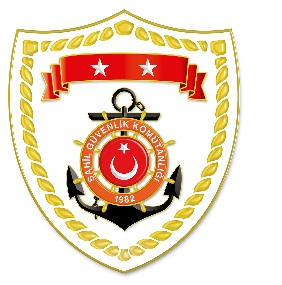 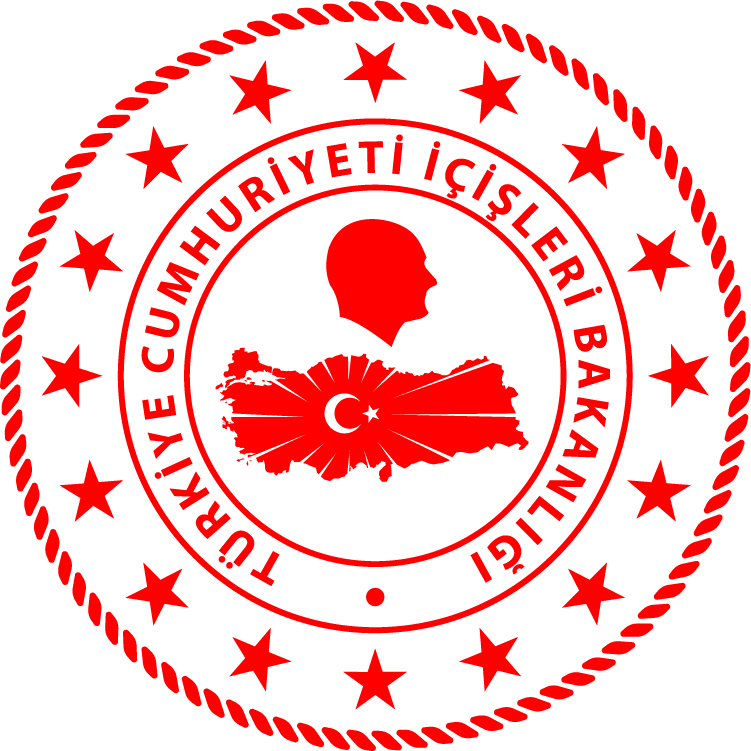 Akdeniz BölgesiS.NUTARİHTESPİTUYGULANAN İDARİ PARA CEZASI MİKTARI (TL)CEZANIN KESİLDİĞİİL/İLÇE-MEVKİİAÇIKLAMA121 Ocak 2020Özel teknede av aracı bulundurmak2.500İSTANBUL/Sarıyer1 işleme 2.500 TL idari para cezası uygulanmıştır.S.NUTARİHTESPİTUYGULANAN İDARİ PARA CEZASI MİKTARI (TL)CEZANIN KESİLDİĞİİL/İLÇE-MEVKİİAÇIKLAMA121 Ocak 2020Limanlarda su ürünleri avcılığı yapmak(2 işlem)2.000ADANA/YumurtalıkToplam4 işleme 5.250TL idari para cezası uygulanmıştır.221 Ocak 2020Amatör amaçlı su ürünleri avcılığına ilişkin usul ve esaslara aykırı hareket etmek(2 işlem)3.250ANTALYA/DemreToplam4 işleme 5.250TL idari para cezası uygulanmıştır.